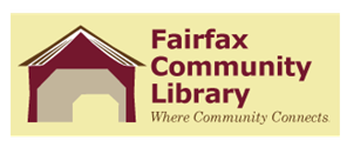 Fairfax Community Library Board of Trustees MeetingNovember 19, 20206:30 PM – Zoom MeetingCall to OrderApproval of minutes from September 17, 2020 meetingTreasurer’s ReportCorrespondenceUpdates:	Highlights from our Library since last meeting	Donation Policy	Strategic Plan	By Laws 	Budget	Early Literacy ProjectNew Business:	Library schedule	Plan Evaluation of Library Director	Trustee Position for 2021	Other